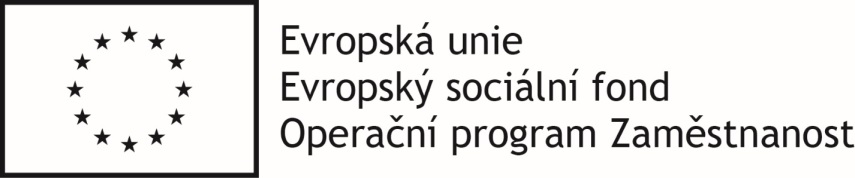 SMLOUVA O POSKYTNUTÍ PODPORY,uzavřená podle § 1746 odst. 2 zákona č. 89/2012 Sb., občanský zákoníkČlánek ISmluvní stranyObec PoříčanyLipová 235289 14 PoříčanyIČO: 00239666(dále jen obec)apaní……………………….., nar. ……………….a pan ………………………., nar. ……………….bytem ………………………………………………….(dále jen zákonní zástupci dítěte)uzavřeli níže uvedeného dne, měsíce a roku tuto Smlouvu o zajištění podpory výše uvedených zákonných zástupců dítěte (dále jen „Smlouva“):Článek IIPreambule1) Obec je realizátorem projektu „Prázdniny bez starostí“,  reg. č. CZ.03.2.65/0.0/0.0/16_047/0015930 (dále jen „Projekt“), který je podpořen prostřednictvím  Operačního programu Zaměstnanost z Evropského sociálního fondu a z rozpočtu České republiky. Cílem  „Projektu“ je umožnit zákonným zástupcům dětí na 1. stupni základních škol  být aktivní na trhu práce prostřednictvím  aktivit projektu, kterými jsou příměstské tábory v Poříčanech.2) Obec má živnostenské oprávnění na -  poskytování služeb pro rodinu a domácnost- provozování kulturních, kulturně vzdělávacích a zábavních zařízení, pořádání kulturních produkcí, zábav, výstav, veletrhů, přehlídek, prodejních a obdobných akcí3) Zákonní zástupci dítěte žijí ke dni podpisu smlouvy ve společné domácnosti s dítětem/dětmi* jménem ………………………………., nar. ………………………., které je/jsou* ve školním roce …………… žákem ………... třídy Základní školy …………………………………(dále jen dítě).4) Zákonní zástupci dítěte zároveň prohlašují, že jsou aktivní na trhu práce, tzn. že:- jsou zaměstnaní nebo vykonávají podnikatelskou činnost nebo- v případě nezaměstnanosti si zaměstnání aktivně hledají nebo - jsou zapojeni v procesu vzdělávání či jiné rekvalifikaceČlánek IIIPředmět a účel smlouvyObec se v rámci aktivit „Projektu“ zavazuje přijmout na základě přihlášky dítěte/dětí*  za podmínek uvedených v článku IV na:III. turnus – 19. 7. -  30. 7. Článek IVPráva a povinnosti smluvních stranObec je povinna seznámit zákonné zástupce dítěte s provozní řádem příměstského tábora a se všemi jeho případnými změnami.Zákonní zástupci dítěte jsou povinni respektovat podmínky provozního řádu.Zákonní zástupci dítěte jsou povinni předat nejdéle ke dni nástupu dítěte do zařízení „Potvrzení o postavení na trhu práce“ a zároveň neprodleně hlásit veškeré změny v postavení na trhu práce, které nastanou kdykoliv v době poskytované péče o dítě nebo v období mezi předložením potvrzení a nástupu dítěte.Zákonní zástupci dítěte jsou povinni zaplatit v dohodnutém termínu, ale vždy před nástupem dítěte do zařízení příspěvek na aktivitu, který je určen na náklady související se stravováním, pitným režimem, případnou dopravou a ostatními náklady, které nemohou být kryty z dotace OPZ. Výše příspěvku je stanovena na základě kalkulace na 540 Kč/I. turnus a 900 Kč/II. turnus. Zákonní zástupci dítěte se zavazují, že jeden z nich vyplní „monitorovací list podpořené osoby“ a souhlasí se zpracováním poskytnutých informací obcí pro potřeby „Projektu“ a s pořizováním fotodokumentace z činnosti a s jejím předáním poskytovateli dotace či s případným zveřejněním na webu obce a jejích složek. Článek VSmluvní sankceObec má nárok na náhradu škody způsobenou porušením podmínek smlouvy ze strany rodičů, které by vedly ke krácení příspěvku dotace, případně dalším sankcím ze strany poskytovatele dotace. Zvláště se jedná o poskytnutí nepravdivých údajů ohledně postavení rodičů na trhu práce a jeho změnách. Článek VIOstatní ustanoveníTato Smlouva nabývá platnosti a účinnosti dnem podpisu smluvních stran.Tato smlouva se uzavírá na dobu určitou do …………... Jakékoliv změny této Smlouvy lze provádět pouze na základě dohody smluvních stran formou písemných dodatků podepsaných oprávněnými zástupci smluvních stran.Vztahy smluvních stran výslovně touto smlouvou neupravené se řídí zákonem č. 89/2012 Sb., občanský zákoník, a dalšími obecně závaznými právními předpisy České republiky.Tato smlouva je vyhotovena ve 2 vyhotoveních, z nichž každá ze smluvních stran obdrží po jednom vyhotovení.Smluvní strany prohlašují, že tato smlouva byla sepsána na základě jejich pravé a svobodné vůle, nikoliv v tísni ani za jinak nápadně nevýhodných podmínek.*Nehodící se škrtněteV Poříčanech dne V Poříčanech dneZákonní zástupci dítěteMgr. Hana Teršová, starostka obce 